§1102-C.  Permit; inspection of electrical installations1.  Permit required.  Except as otherwise provided in this section and in section 1102‑D, a permit must be obtained from the board before an electrical installation may be performed.[PL 2017, c. 198, §6 (NEW).]2.  Application for permit.  An application for a permit must be submitted by a licensed master electrician or limited electrician on a form provided by the board together with any plans, specifications or schedules the board may require prior to making the electrical installation.  If the board determines that the description of the electrical installation planned is in compliance with all applicable statutes, ordinances and rules, and a fee required under subsection 4 has been paid, the board shall issue a permit.[PL 2017, c. 198, §6 (NEW).]3.  Inspection required.  An inspection is required before electrical wiring is enclosed through the construction process.  The licensed electrician performing the electrical installation shall notify a state electrical inspector, or the local municipal inspector if the municipality has an electrical inspector, when the installation is ready for inspection.  The inspector shall determine whether the electrical installation complies with all applicable statutes, ordinances and rules.  If the inspector determines that the electrical installation does not comply, the procedures set forth in section 1104 apply.  A utility corporation must require proof of permit prior to connecting power to the electrical installation.[PL 2017, c. 198, §6 (NEW).]4.  Procedures and fees.  Pursuant to the Maine Administrative Procedure Act, the board may adopt procedures for applications for permits and the conduct of inspections under this section.  The combined service fee for a permit and inspection must be paid with every application for a permit. The Director of the Office of Professional and Occupational Regulation within the Department of Professional and Financial Regulation shall adopt by rule a schedule of appropriate service fees, but in no event may any scheduled service fee exceed $100.  Rules adopted pursuant to this subsection are routine technical rules pursuant to Title 5, chapter 375, subchapter 2‑A.[PL 2017, c. 198, §6 (NEW).]5.  Exceptions to the permitting requirement.  In addition to the exception for a single-family dwelling set forth in section 1102‑D, a permit from the board is not required for:A.  An electrical installation in a single-family dwelling performed by a licensed electrician qualified under this chapter;  [PL 2017, c. 198, §6 (NEW).]B.  The electrical work and equipment employed in connection with the construction, installation, operation, repair or maintenance of any utility by a public utility, or by a contractor working on behalf of a public utility as set forth in section 1102, subsection 1‑C, in rendering its authorized service or in any way incidental thereto;  [PL 2017, c. 198, §6 (NEW).]C.  The electrical work and equipment employed in connection with an aboveground electric transmission line described in section 1102, subsection 1‑B;  [PL 2017, c. 198, §6 (NEW).]D.  Minor repair work, including the replacement of lamps, fuses, lighting fixtures, switches and sockets, the installation and repair of outlets, radio and other low-voltage equipment and the repair of service entrance equipment;  [PL 2017, c. 198, §6 (NEW).]E.  Electrical installations for which a permit and inspection are required by municipal resolution or ordinance under Title 30‑A, section 4173;  [PL 2017, c. 198, §6 (NEW).]F.  Any electrical equipment and work, including construction, installation, operation, maintenance and repair in or about industrial or manufacturing facilities;  [PL 2017, c. 198, §6 (NEW).]G.  Any electrical equipment and work, including construction, installation, operation, maintenance and repair in, on or about other properties, equipment or buildings, residential or of any other kind, owned or operated by a person engaged in industrial or manufacturing operations provided that the work is done under the supervision of an electrical engineer or master electrician in the employ of that person;  [PL 2017, c. 198, §6 (NEW).]H.  Work performed by any person licensed under chapter 139 as an oil burner technician, subject to the restrictions of the license as issued;  [PL 2017, c. 198, §6 (NEW).]I.  Work performed by a person licensed under chapter 139 as a propane and natural gas installer, when installing propane and natural gas utilization equipment, subject to the restrictions of that person's license;  [PL 2017, c. 198, §6 (NEW).]J.  Work performed by a person licensed under chapter 49 as a plumber, except that this exception applies only to disconnection and connection of electrical conductors required in the replacement of water pumps and water heaters of the same or smaller size in residential properties; or  [PL 2017, c. 198, §6 (NEW).]K.  Work performed by a person licensed under chapter 69‑C as a pump installer, except that this exception applies only to disconnection and connection of electrical conductors required in the replacement of water pumps of the same or smaller size in residential properties and the installation of new water pumps and associated equipment of 3 horsepower or smaller.  [PL 2017, c. 198, §6 (NEW).][PL 2017, c. 198, §6 (NEW).]SECTION HISTORYPL 2017, c. 198, §6 (NEW). The State of Maine claims a copyright in its codified statutes. If you intend to republish this material, we require that you include the following disclaimer in your publication:All copyrights and other rights to statutory text are reserved by the State of Maine. The text included in this publication reflects changes made through the First Regular and Frist Special Session of the 131st Maine Legislature and is current through November 1, 2023
                    . The text is subject to change without notice. It is a version that has not been officially certified by the Secretary of State. Refer to the Maine Revised Statutes Annotated and supplements for certified text.
                The Office of the Revisor of Statutes also requests that you send us one copy of any statutory publication you may produce. Our goal is not to restrict publishing activity, but to keep track of who is publishing what, to identify any needless duplication and to preserve the State's copyright rights.PLEASE NOTE: The Revisor's Office cannot perform research for or provide legal advice or interpretation of Maine law to the public. If you need legal assistance, please contact a qualified attorney.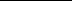 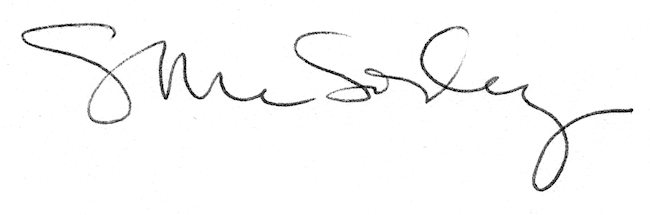 